Согласовано: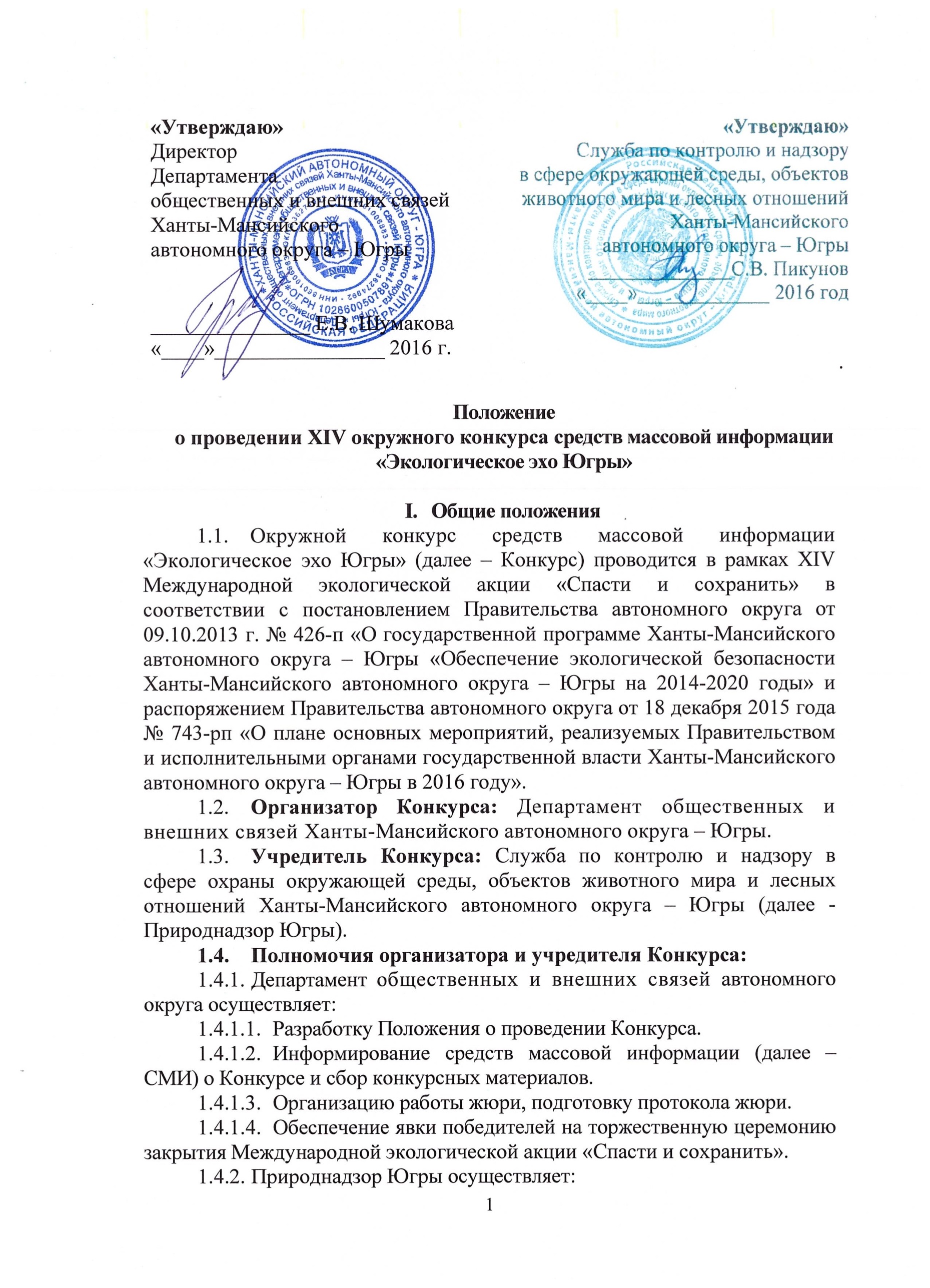 Директор Историко-краеведческого музея «Отражение», гп. Талинка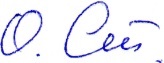 ____________ О.П. Стыцюк«___» ____________ 2016 годПОЛОЖЕНИЕо проведении Всероссийского конкурс-выставка детского творчества«Мы в ответе за тех, кого приручили» 2016-2017 г.1. Общие положения.1.1. Всероссийский конкурс-выставка детского творчества «Мы в ответе за тех, кого приручили» (далее Конкурс).1.2. Настоящее Положение определяет статус, цель, задачи, сроки, место, этапы и порядок проведения, перечень организаторов, соучредителей, партнеров Конкурса, участников, номинации, критерии оценки работ, порядок работы жюри, источники и порядок финансирования.1.3. Неотъемлемыми частями настоящего Положения являются:Приложение №1 – Форма заявки на участие в Конкурсе;Приложение №2 – Форма этикетажа.2. Цель Конкурса.2.1. Формирование нравственной культуры и активной жизненной позиции молодого поколения по отношению к проблеме бережного отношения к домашним и бездомным животным.3. Задачи Конкурса:– повышение экологической грамотности населения;– формирование бережного, а также гуманного отношения к домашним и бездомным животным;– создание условий для реализации творческого потенциала юного поколения;– привлечение внимания общественности к существующим проблемам гуманного отношения к домашним и бездомным животным;– развитие детского сотрудничества в области защиты животных на основе обмена опытом по осуществлению разнообразной творческой деятельности; – популяризация бережного отношения к домашним животным средствами художественного изобразительного творчества;– воспитание у детей бережного отношения к единым общечеловеческим ценностям в соответствии с принципом (милосердие);– стимулирование и развитие творческого потенциала молодежи на основе изучения природного и историко-культурного наследия;– пропаганда бережного и гуманного отношения населения к домашним и бездомным животным;– ветеринарный контроль и постепенное сокращение количества бездомных животных гуманными методами, защита и забота о них. 4. Сроки реализации Конкурса:4.1. Реализация конкурса 2016 – 2017 годы.4.2. Конкурс проводится в три этапа: 1 этап – заочный этап, прием конкурс творческих работ до 31 декабря 2016 года;2 этап – работа жюри по рассмотрению и оценке конкурсных работ до 30 июня 2017 года; 3 этап – издание сборника лучших творческих работ Проекта (2018 год).4.3. Передвижные выставки в городах Ханты-Мансийского автономного округа – Югры и Российской Федерации (2016-2017 годы).5. Организация Конкурса:5.1. Организатор Конкурса: Историко-краеведческий музей «Отражение», гп Талинка, Октябрьский район, Ханты-Мансийский автономный округ – Югра. 5.2. Соучредители Конкурса (по согласованию): исполнительные органы государственной власти Ханты-Мансийского автономного округа – Югры; органы местного самоуправления муниципальных образований Ханты-Мансийского автономного округа – Югры, учреждения образования и культуры Ханты-Мансийского автономного округа – Югры. 5.3. Информационные партнеры Конкурса:– АУ ОТРК «Югра»;– ФГУП ВГТРК ГТРК «Югория»;– ООО «Газета «Новости Югры»;– Региональный общественно-политический, экономический, историко-культурный журнал «Югра»;– Журнал «В мире животных»;– Научно-методический журнал «Экологическое образование»;– Общественно-педагогический и научно-методический журнал «Искусство в школе»;–Журнал для художников-педагогов и любителей изобразительного искусства «Художественная школа»;– Журнал о художественных материалах и творческих технологиях «Художественный Совет»– Журнал по изобразительному искусству для детей и юношества «Юный художник»;– Научно-методический журнал «Изобразительное искусство в школе»;– Журнал «Народное творчество»;– Научно-популярный журнал для детей и юношества «Юный краевед»;– Иллюстрированный исторический и художественный журнал «Мир музея»;– Журнал «Музей»;– Детский журнал об искусстве «Эскиз»;5.4. Коммерческие партнеры: нефтяные компании, осуществляющие свою деятельность на территории Ханты-Мансийского автономного округа – Югры; индивидуальные предприниматели.6. Участники Конкурса:К участию в Конкурсе приглашаются учащиеся общеобразовательных учреждений, образовательных учреждений начального и среднего профессионального образования, учреждений дополнительного образования (художественные школы, студии, кружки) в возрасте от 6 до 17 лет (включительно), проживающие на территории Российской Федерации.Взрослые (преподаватели, руководители) принимают участие в Проекте на правах консультантов, экспертов, членов жюри.7. Порядок реализации Конкурса:7.1.Номинации Конкурса:– живопись;– графика;– скульптура;– фотография;– декоративно-прикладное искусство;– эссе;– поэзия.7.2. 1 этап - прием творческих работ созданных по личным впечатлениям от знакомства с ситуацией на улице, во дворе, дома, после просмотра фильмов, затрагивающие тему нравственности; имеющих название и информацию на русском языке.Конкурсные работы и заявки принимаются до 31 декабря 2016 года (по почтовому штемпелю даты получения) по адресу: 628195 Российская Федерация, Ханты-Мансийский автономный округ – Югра, г. Нягань, гп. Талинка, Историко-краеведческий музей «Отражение» гп. Талинка с пометкой: конкурс «Мы в ответе за тех, кого приручили».Консультации можно получить по телефону-факсу 8 (34672) 4-99-50 и e-mail: museumtalinka@mail.ru.7.3. Требования к оформлению конкурсных работ:Работы могут быть выполнены в любой технике, на листах формата А-3, без паспарту (кроме творческих работ по декоративно-прикладному искусству). Каждая творческая работа должна сопровождаться информацией об изображаемом домашнем животном (бумажный носитель – в файл, электронный вариант – на CD-диске). Фотография, стихотворение, эссе на бумажном носителе и на СD.Каждая творческая работа должна быть снабжена:а) этикетажем к творческой работе, заполненной по специальной форме (Приложение №2 к настоящему Положению). Этикетаж на каждую творческую работу заполняется на русском языке. Этикетаж необходимо расположить на обратной стороне работы.б) заявкой на участие в Конкурсе, заполненной по специальной форме (Приложение №1 к настоящему Положению). Заявка на каждого автора заполняется на русском языке.На каждую творческую работу, направляемую на Конкурс, оформляется отдельная заявка, но одним общим списком всех участников Конкурса и вкладывается в 1 файл (формат А-4).7.4. Критерии оценки творческих работ, поступивших на Конкурс:– Соответствие тематике Конкурса;– Экологическая грамотность;– Ценностная ориентация;– Выразительность;– Композиционное решение;– Эстетичность;– Эмоциональность;– Индивидуальность;– Литературная грамотность текстов;– Образность;– Оригинальность;– Новизна;– Аккуратность.7.5. 2 этап – рассмотрение и оценка конкурсных работ членами жюри Конкурса:Для оценки творческих работ, присланных на Конкурс, создается независимое жюри из числа организаторов и соучредителей Конкурса в равном количественном соотношении, в общей сложности не менее 9 человек. Жюри работает в период с 1 февраля по 30 апреля 2018 года.Персональный состав жюри определяется не позднее, чем за 10 дней до окончания срока приемки конкурсных материалов. В состав жюри не могут входить работники организаций-представителей авторов конкурсных работ.Жюри осуществляет:– экспертную оценку представленных на Конкурс творческих работ согласно указанным критериям;– определяет лауреатов из них в двух направлениях (художественное и литературное) по семи номинациям (п. 7.1. настоящего Положения).Решение жюри оформляется протоколом, который размещается на сайтах учредителей и соучредителей Проекта и в печатных СМИ Ханты-Мансийского автономного округа – Югры и Российской Федерации.7.6. 3 этап - издание сборника лучших творческих работ Конкурса и организация выставок: Лучшие творческие работы по каждой номинации размещаются в сборнике-каталоге по итогам Конкурса.Выпуск сборника осуществляется в бумажном (формат А-4) и электронном варианте (CD-диск). Количество фотоснимков декоративно-прикладных и художественных творческих работ и текстов творческих работ, объем страниц в сборнике, тираж издания сборников согласовывается после подведения итогов Конкурса.Сборники и CD-диски распространяются среди учредителей, спонсоров, лауреатов Конкурса, а также в библиотеки, учебные заведения, музеи, особо охраняемые природные территории и другие организации и учреждения автономного округа и Российской Федерации. Проведение передвижной выставки в городах Ханты-Мансийского автономного округа – Югры и Российской Федерации /2017-2018 годы/.Для участия в выставке используются лучшие конкурсные работы по всем номинациям Конкурса с закрепленным на каждой работе этикетажем.Маршрут передвижения, сроки демонстрации и места размещения выставки в городах и районах автономного округа и Российской Федерации согласовывается дополнительно.7.7. Положение о Конкурсе, протокол, изданный сборник лучших творческих работ (лауреатов) Конкурса размещаются на официальных сайтах соучредителей (по согласованию) и на сайте экологических объединений Югры: www.югра-эко.рф.8. Финансирование организации и проведения Конкурса:8.1. Финансирование организационных мероприятий (почтовые расходы, оплата услуг связи и Internet, печатно-множительные работы); расходы на организацию работы жюри, разработку, изготовление и тиражирование наградных бланков (дипломов лауреатов, свидетельств участников и благодарственных писем) за счет привлеченных средств коммерческих и информационных партнеров.8.2. Организация и проведение передвижных выставок в городах Ханты-Мансийского автономного округа – Югры и Российской Федерации, а также издание сборника лучших творческих работ Конкурса финансируется за счет привлеченных средств коммерческих и информационных партнеров.8.3. Соучредители Проекта (по согласованию) выделяют сувенирную и канцелярскую продукцию, методическую литературу экологической направленности для поощрения победителей Конкурса.8.4. Информация об организаторе, соучредителях, коммерческих и информационных партнерах Конкурса размещается во всех рекламных, информационных и итоговых изданиях по данному Конкурсу, а также в телевизионной и наружной рекламе.9. Соблюдение авторских прав:9.1. Организаторы Конкурса оставляют за собой право использовать конкурсные творческие работы для освещения Конкурса, издания сборников, фотоальбомов, видеофильмов и публикаций о Конкурсе.9.2. Права авторов соблюдаются в соответствии с Законом Российской Федерации «Об авторском праве и смежных правах».9.3. Работы, присланные на конкурс, не возвращаются, поступают в выставочный фонд Историко-краеведческого музея «Отражение».9.4. Творческие работы победителей Конкурса могут быть предоставлены заинтересованным организациям (по их письменному запросу в адрес организатора Конкурса), для размещения в форме уличной социальной рекламы на баннерах и растягах регионов, предоставивших творческие работы для участия в настоящем Конкурсе. 10. Контактная информация:10.1. Организатор Конкурса: Историко-краеведческий музей «Отражение», 628195, гп. Талинка, Октябрьский район, Ханты-Мансийский автономный округ – Югра, Российская Федерация, тел. факс: 8(34672)4-99-50, e-mail: museumtalinka@mail.ru.Приложение №1к Положению о КонкурсеФорма заявки на участие в КонкурсеНаименование организации-представителя (учебное заведение, творческое объединение):Ф. И. О. руководителя организации-представителя (полностью):Почтовый адрес организации-представителя (страна, область, район), контактный телефон с кодом, Е-mail:Содержание заявки:Полное название творческой работы, техника исполнения, Ф.И. автора (полностью), дата рождения автора (кол-во полных лет), Ф.И.О. преподавателяЗаявка прикладывается к отправленным творческим конкурсным работам (в виде списка, все в одном документе, вложенном в файл).Приложение №2к Положению о КонкурсеЭтикетаж ОБЯЗАТЕЛЬНО крепится на обратной стороне каждой конкурсной творческой работы.№Содержание  этикетажаИнформацияна русском языке1Полное название творческой работы:2Техника исполнения:3Ф. И. автора (полностью):4Дата рождения автора (кол-во полных лет):5Ф. И. О. преподавателя:6Наименование организации-представителя (учебное заведение, творческое объединение):7Ф. И. О. руководителя организации-представителя:8Почтовый адрес организации-представителя (страна, область, район), контактный телефон с кодом, Е-mail: